АНКЕТА
анонімного опитування працівників ДУ «ТМО МВС України по Закарпатській області»Шановний респонденте!Просимо Вас надати відповіді на запропоновані питання з метою визначення ефективності роботи установи при наданні медичних послуг, визначення наявних та/або можливих корупційних ризиків у нашій діяльності. Анкета анонімна (без зазначення посади, прізвища та ініціалів)  і заповнюється орієнтовно 15 хвилин. Всі отримані відомості будуть використовуватися виключно в узагальненому вигляді. Надання відповіді на питання здійснюється шляхом поставлення відмітки  (хрест, галочка та ін.) у відповідному квадраті. 1. Чи відомі Вам місія, візія та цінності ДУ «ТМО МВС України по Закарпатській області»?      так                                ні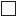  установа не має чітко визначених місії, візії та цінностей2. Чи демонструє, на Вашу думку, керівництво установи активну позицію на підтримку основних цінностей установи, в тому числі з питань запобігання корупції? швидше так                швидше ні установа не має чітко визначених цінностей / мені не відомі цінності установи3. Чи дотримуєтеся Ви цінностей установи у своїй роботі? швидше так               швидше ні я не поділяю або мені байдужі цінності установи установа не має чітко визначених цінностей / мені не відомі цінності установи4. Чи відомий Вам зміст антикорупційної програми установи? мені відомо про зміст антикорупційної програми (іншого документа), вона доводилася до мого відома я засвідчував/засвідчувала своїм підписом факт ознайомлення з антикорупційною програмою (іншим програмним антикорупційним документом) установи, але її (його) не читав / не читала мене не ознайомлювали з антикорупційною програмою і я не знаю, чи прийнята вона в установі мені не відомо, що таке антикорупційна програма 5. На Вашу думку, чи є повним та актуальним обсяг інформації про діяльність установи та її результати, що розміщується на офіційному вебсайті та інформаційних стендах установи? так, інформація оприлюднюється у повному обсязі та є актуальною інформація оприлюднюється не у повному обсязі (відсутня/неповна інформація про структуру, напрями діяльності, результати діяльності та/або можливість оскарження рішень, дій чи бездіяльності працівників установи тощо) інформація, що оприлюднюється, не є цілком актуальною інформація про діяльність установи та її результати не оприлюднюється інше: ____________________________________________________________________6. Чи взаємодієте Ви із зовнішніми заінтересованими сторонами під час виконання Ваших посадових обов’язків?      так                        ні7. Якщо на попереднє питання Ви відповіли «так», чи інформуєте Ви Вашого безпосереднього керівника про Ваші контакти із зовнішніми заінтересованими сторонами під час виконання Ваших посадових обов’язків? так                           ні8. Чи відомі Вам випадки впливу зовнішніх заінтересованих сторін на рішення, дії чи бездіяльність працівників установи? так                           ні9. Якщо на попереднє питання Ви відповіли «так», то у яких напрямах діяльності,  на Ваше переконання, були випадки такого впливу? публічні закупівлі                 робота з персоналом  надання медичних послуг (поліклініка, лікарня) М(ВЛ)К                                  ЦПД та ППВ  ЦПМ                робота сектору із соціальних питань і роботи з постраждалими та членами їх сімей 10. На Вашу думку, чи відбуваються в установі процеси (процедури), які нормативно не врегульовані або потребують додаткового регламентування? так                           ні за напрямами роботи, за які я відповідаю, не здійснюються, за іншими напрямами - важко відповісти11. Якщо на попереднє питання Ви відповіли «так», які конкретні процеси (процедури) нормативно не врегульовані або потребують додаткового регламентування?________________________________________________________________________________12. Які нормативно-правові акти та/або розпорядчі документи, що регулюють діяльність установи, на Вашу думку, необхідно змінити (удосконалити або скасувати), щоб усунути прогалини (колізії, розбіжності тощо), якими можуть скористатися працівники в особистих цілях? За можливості, надайте пропозиції до таких актів.________________________________________________________________________________________________________________________________________________________________13. Чи ознайомлені Ви з регламентом (порядком) Ваших дій під час реалізації кожного з робочих процесів? так                             ні такі регламенти (порядки) відсутні/незрозумілі14. Чи відповідає практика реалізації процесів (процедур), у яких Ви берете участь, нормативному регулюванню таких процесів (процедур)? так                              ні15. Чи отримуєте Ви від свого безпосереднього керівника або керівника вищого рівня окремі вказівки щодо змісту рішення або дії, за підготовку/вчинення якого (якої) Ви відповідаєте, що недопустимі для робочої (службової) координації? швидше так                швидше ні16. Чи здійснює у більшості випадків, на Вашу думку, Ваш безпосередній керівник належний контроль за діяльністю підлеглих йому працівників? так, безпосередній керівник контролює дії підлеглих працівників ні, контроль з боку безпосереднього керівника є формальним або відсутній17. На Вашу думку, які напрями діяльності установи є найбільш вразливими до вчинення корупційних правопорушень чи правопорушень, пов’язаних з корупцією? Можна обрати декілька відповідей.  публічні закупівлі                                     робота з персоналом  надання медичних послуг (поліклініка, лікарня) діяльність М(ВЛ)К                                   діяльність ЦПД та ППВ  діяльність ЦПМ                                        санаторно-курортне забезпечення  діяльність сектору із соціальних питань та роботи з постраждалими та членами їх сімей  оплата праці  (встановлення надбавок, преміювання, тощо) робота по суміщенню/сумісництву         робота близьких осіб розпорядження лікарськими засобами    отримання благодійної допомоги інше (зазначити)18. На Вашу думку, які корупційні ризики існують у діяльності організації?_____________________________________________________________________________19. Які, на Вашу думку, службові повноваження або посадове становище та пов’язані з цим можливості можуть бути використані (використовуються) у приватних інтересах працівниками установи?________________________________________________________________________________20. Чи відомо Вам про можливі випадки вчинення корупційних правопорушень або правопорушень, пов’язаних з корупцією (інших порушень), в установі упродовж останніх 2 років? Можна обрати декілька відповідей. мені не відомо про такі випадки порушення обмежень щодо сумісництва та суміщення з іншими видами діяльності порушення встановлених законом обмежень щодо одержання подарунків порушення вимог фінансового контролю порушення вимог щодо запобігання та врегулювання конфлікту інтересів незаконне використання інформації, що стала відома у зв’язку з виконанням службових або інших визначених законом повноважень невжиття керівництвом, уповноваженим з антикорупційної діяльності заходів щодо протидії корупції привласнення, розтрата майна або заволодіння ним шляхом зловживання службовим становищем викрадення, привласнення, вимагання документів, штампів, печаток, заволодіння ними шляхом зловживання службовим становищем нецільове використання бюджетних коштів зловживання владою або службовим становищем пропозиції, обіцянки або одержання неправомірної вигоди незаконне збагачення                         зловживання впливом інше (зазначити): ___________________________________________________________21. Якщо на попереднє питання Ви відповіли «так», вкажіть, за можливості, під час виконання яких функцій установи її працівниками були вчинені корупційні правопорушення або правопорушення, пов’язані з корупцією__________________________________________________________________     22. Чи зрозумілі для Вас внутрішня політика установи та механізми заохочення і формування культури повідомлення про можливі факти корупційних або пов’язаних з корупцією правопорушень, інших порушень Закону України «Про запобігання корупції»? так                                                       переважно так ні                                                         переважно ні  в установі відсутня така внутрішня політика або я про неї нічого не знаю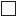 23. Чи відомо Вам, якими каналами зв’язку Ви можете повідомити про можливі факти корупційних або пов’язаних з корупцією правопорушень, інших порушень Закону України «Про запобігання корупції» в установі? так                                                 ні в установі відсутні канали повідомлень про можливі факти таких правопорушень24. Як Ви діятимете, якщо Вам стане відомо про порушення вимог антикорупційного законодавства працівником установи? Можна обрати декілька відповідей. повідомлю Національне антикорупційне бюро України, Національне агентство з питань запобігання корупції, прокуратуру або поліцію у разі підтвердження фактів анонімно повідомлю Національне антикорупційне бюро України, Національне агентство з питань запобігання корупції, прокуратуру або поліцію повідомлю свого безпосереднього керівника або керівника установи повідомлю уповноваженого з антикорупційної діяльності повідомлю працівника, якого підозрюю, що так робити не можна розповім іншим працівникам скористаюсь анонімною лінією для повідомлення повідомлю журналістам та/або громадським організаціям не буду нікого повідомляти25. Якщо Ви повідомляли уповноваженого з антикорупційної діяльності про можливі факти корупційних або пов’язаних з корупцією правопорушень, інших порушень Закону України «Про запобігання корупції», вчинених у діяльності Вашої установи, чи отримували Ви інформацію про результати розгляду/перевірки Вашого повідомлення? так                                                  ні26. Чи відомі Вам випадки вжиття негативних заходів впливу до працівника установи, який повідомив про корупційне або пов’язане з корупцією правопорушення? так                                                   ні27. Чи відомо Вам про діяльність уповноваженого з антикорупційної діяльності в установі, у якій Ви працюєте? так                                                  ні28. Чи зрозумілі для Вас консультації уповноваженого з антикорупційної діяльності щодо положень антикорупційного законодавства? так                                                  ні мені відомо про можливість отримання консультацій щодо положень антикорупційного законодавства, проте я за ними не звертався мені не відомо про можливість отримання консультацій від уповноваженого з антикорупційної діяльності29. Чи були корисними для Вас навчання з питань антикорупційного законодавства, що проводив уповноважений з антикорупційної діяльності? швидше так                                   швидше ні мені не відомо про організацію будь-яких навчань уповноваженим з антикорупційної діяльності уповноважений з антикорупційної діяльності проводить навчання, однак я ніколи не брав (не брала) у них участі Дякуємо за участь в анкетуванні! Ваші відповіді будуть використані при оцінюванні корупційних ризиків у діяльності ДУ «ТМО МВС України по Закарпатській області».